RESUME 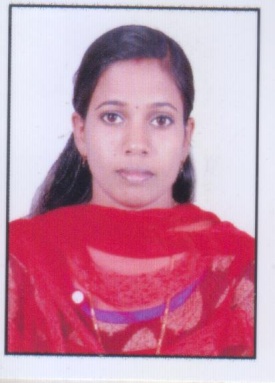 SRUTHI M.DE mail : sruthiunni143@gmail.comMob : 7025478835 /9947263407OBJECTIVE	To Pursue a career in Nursing where I can use my skills and knowledge in the nursing department and extent a helping hand to this noble professional.  I seek  to perform my duties  with total sincerity, honesty, integrity and selflessness.OVERVIEWTwo years of  professional experience in Surgical ICU and OT.Holding Kerala Nursing and Midwife Council Registration.Excellent patient management skills and ability to increase patient satisfaction.Extensive experience Nursing and managing administrative  procedures.Able to take remedial action while arise a problem.Strong inter personal, listening and communication skills.PERSONAL DETAILS	Name				:	SRUTHI M.D	Basic Qualification		:	GNM (General Nursing and Midwifery)	Age				:	26 Yrs	Date of birth			:	10-10-1992	Sex				:	Female	Marital Status		:	Married	Husband’s Name		:	Unni A.S	Religion			:	Hindu	Caste				:	Ezhava	Nationality			:	Indian	Permanent Address		:	Ammathusseril,						Pattanakkad P.O,						Cherthala						Alappuzha – 688 531	Languages Known		:	English, Malayalam & Hindi	Contact No.			:	7025478835						9947263407	E mail ID			:	sruthiunni143@gmail.comACADEMIC QUALIFICATIONPROFFESSIONAL QUALIFICATIONWORK EXPEREINCE	Worked for 12 months in Marian Medical Centre Hospital, Arunapuram, Pala, 300 beded hospital as Staff Nurse in Surgical ICU (From 25-05-2015 to 01-06-2016).EQUIPMENTS HANDLEDCardiac monitorsPulse oxymeterIncubatorNebulizerSyringe pumpInfusion pumpGlucometerECG machineSuction apparatusJOB RESPONSIBILITIESProvide  Individual  Nursing Care for each patient according to the needs.Admitting patients.Initiate the Nursing care process on all patients upon admission by recognizing changes in patient’s conditions and taking action as appropriate and recording the action.Orienting patients to their physical environment upon admission and there after necessary.Administer medication as ordered.Supporting patients and family emotionally.Reporting any unusual incident occurrence.Observing infection control policies.DECLARATION	I hereby declare that the information given in this resume is true and correct to the best  of my knowledge and belief.Place : PattanakkadDate :	29/9/2018									SRUTHI M.DCOURSEINSTITUTIONBOARD OF EXAMINATIONYEAR OF PASSINGSSLCGHSS, Thanneermukkom, CherthalaKerala Board of Public Examination2008Plus TwoVayalar Ramavarma GHSSKerala Board of Higher Secondary Examination2010COURSEINSTITUTIONYEARBOARD/COUNCILG.N.MSNMM School of Nursing, Cherthala2014Kerala Nurses and Midwives Council